CÓDIGO DE CONDUTACONSTRUINDO COMPROMISSO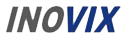 Prezado colaborador,Este Código de Conduta foi elaborado para que você possa conhecer os padrões de conduta esperados de todos colaboradores da INOVIX, bem coma os valores praticados pela empresa junta aos Acionistas, Clientes; Comunidade; aos Governos Municipal, Estadual e Federal; Concorrentes; Associações e Sindicatos; aos Fornecedores e Prestadores de serviços.Os princípios estabelecidos neste Código, portanto, descrevem como devemos nos comportar em relação a diversos assuntos e situações do dia a dia de forma a permitir um tratamento uniforme aos acontecimentos.O comprometimento de todas as partes envolvidas com estes princípios é de vital importância para manter a reputação da INOVIX como uma empresa responsável, transparente e cumpridora de suas obrigações.Tenha sempre em mente que o desrespeito a este instrumento acarretara em medidas disciplinares condizentes com a infração, podendo chegar ao desligamento do colaborador em relação a empresa.Luiz Alberto de Souza CarvalhoDiretoria Presidencial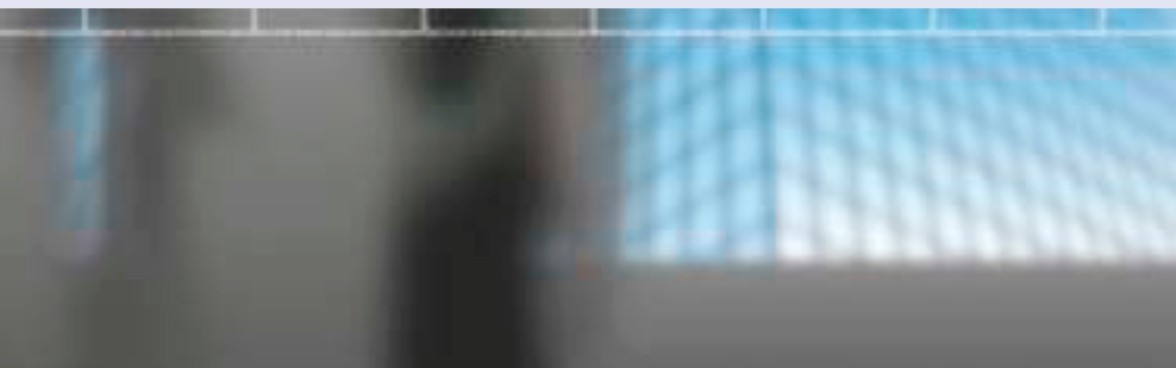 APRESENTAÇÃO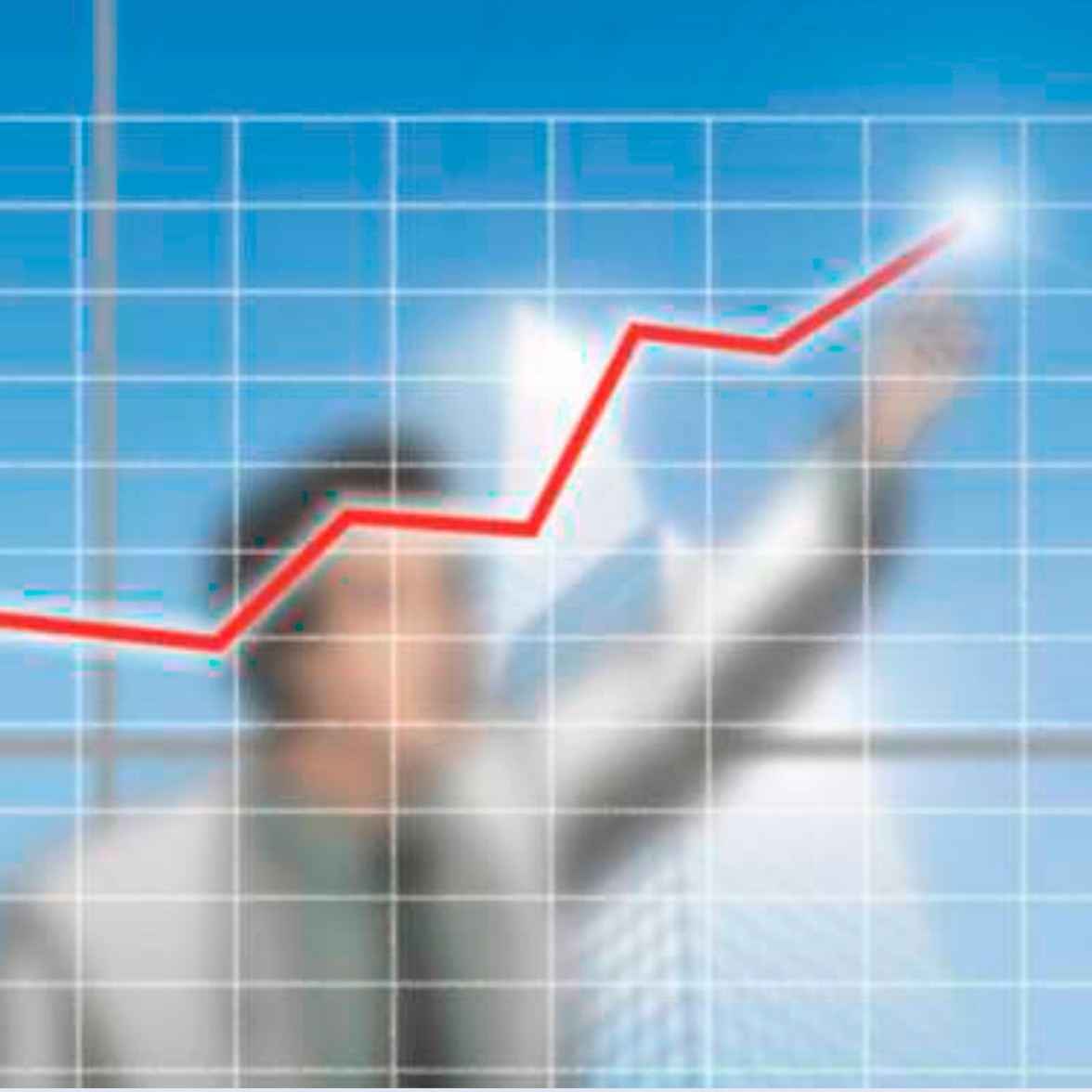 Código de Conduta: Um reforço à Política de Gestão daINOVIX!A credibilidade de uma organização e o reflexo da pratica efetiva de princípios como integridade, honestidade, transparência, segurança, qualidade dos serviços, satisfação do cliente e respeito aos colaboradores, parceiros, legislação, meio ambiente e comunidade.Nesse sentido, o Código de Conduta tem por objetivo reforçar as diretrizes estabelecidas na política de gestão da empresa para que as partes envolvidas identifiquem e pratiquem os valores que sustentam o comportamento ético da INOVIX.MISSAOGerenciar e otimizar a performance dos ativos industriais através das melhores estratégias de manutenção, desenvolvimento de pessoas e melhoria continua.VISAOSer reconhecida coma referencial de excelência na gestão de ativos industriais, atuando de forma inovadora, íntegra e sustentável.VALORESCompromisso com o cliente - Garantir e otimizar a performance operacional dos ativos de nossos clientes. Sustentabilidade - Perceber os impactos e as dimensões econômicas, sociais e ambientais de nossas atividades nas partes interessadas com as quais nos relacionamos. Integridade - Estabelecer compromissos com as partes interessadas segundo princípios éticos e legais.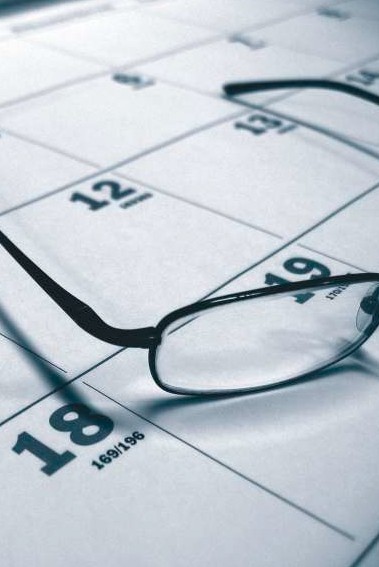 Esta segunda revisão responde ao prop6sito de ajusta-lo à dinâmica da vida de uma empresa em constante mobilidade e crescimento.Estamos empenhados em renovar o COMPROMISSO INOVIX para o nosso aperfeiçoamento contínuo!OBRIGATORIEDADE QUANTO A APLICAÇÃOCada um dos colaboradores recebera um exemplar deste Código que, em conjunto com outras normas regulamentares expedidas pela empresa, é  de observância obrigat6ria para todos os colaboradores, em todos os níveis e filiais.A entrega deste material será precedida de treinamentopara melhor orientar e esclarecer os colaboradores quanto a possíveis  dúvidas.  Espera-se, contudo, que todos leiam oCódigo de Conduta e entendam que a observância da lei e de determinados padrões de conduta depende da postura e comprometimento de cada um de nós.Tenha sempre em mente que o desrespeito a este instrumento e a lei acarretara em medidas disciplinares condizentes com a infrações, podendo chegar ao desligamento do colaborador em relação à empresa.CODIGO DE CONDUTA INOVIX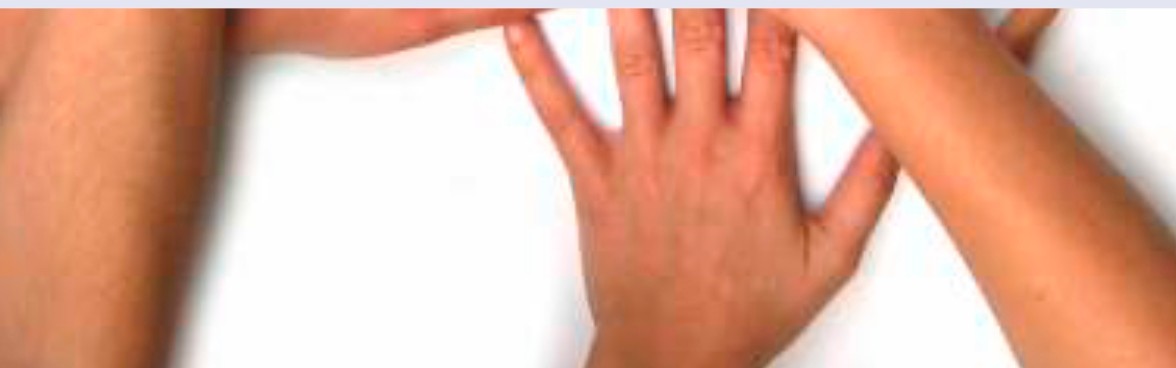 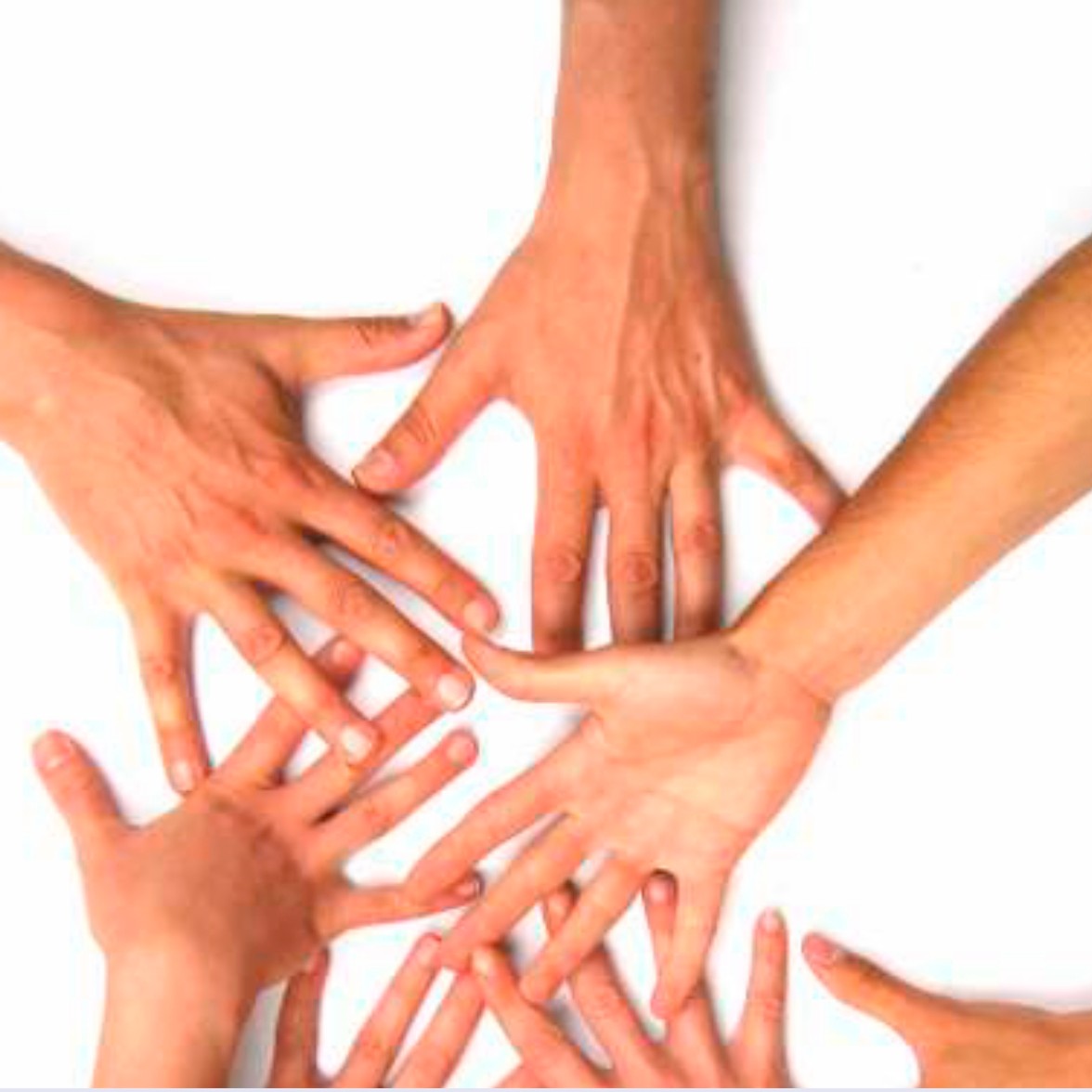 PRINCIPIOS GERAISSão consideradas prioridades máximas e norteiam as atividades da INOVIX:Nas relações humanas•O respeito a vida;•A integridade física e moral das pessoas;•A segurança das pessoas;•O repudio as atitudes de discriminação sob qualquer forma.Na esfera política e legal• O combate à pirataria;• Repudio a corrupção;• O cumprimento da legislação;• Apoia a erradicação efetiva do trabalho infantil.Na esfera social e ambiental•A preservação do meio ambiente;•A preocupação com as gerações futuras;•O bom relacionamento com a comunidade.ABRANGENCIAEste Código de Conduta norteia a relação da empresa com todos os colaboradores bem como os valores praticados pela empresa junto aos Acionistas, Clientes; Comunidade; aos Governos Municipal, Estadual e Federal; Concorrentes; Associações e Sindicatos; aos Fornecedores e Prestadores de serviços.O CODIGO E AS PARTES INTERESSADASNa relação com os Acionistas São deveres dos acionistas:Fornecer informações de forma íntegra, transparente e ágil;Administrar com eficiência;Zelar pela imagem e patrim6nio da empresa.Na relação com os Clientes São deveres de todos na INOVIX:Acatar as orientações dos clientes quanta aos aspectos legais, de saúde e segurança, meio ambiente e de procedimentos técnicos;Nos procedimentos técnicos o colaborador deve seguir a orientação contida nos documentos formais, recomendando-se que, em caso de solicitações verbais, partilhe a orientação recebida junta ao seu superior hierárquico;Tratar o cliente de forma cordial, assegurando-lhe que se sinta bem e prestigiado nas instalações da INOVIX.Na relação com a Comunidade São deveres de todos na INOVIX:Agir conforme os preceitos éticos, sem preconceitos ou privilégios de qualquer ordem;Respeitar as usos e costumes, desde que não impliquem em comportamentos amorais ou em infrações à   legislação;Respeitar os valores culturais e reconhecer a importância das associações comunitárias.Na relação com o Governoa. A INOVIX não exerce atividades político-partidárias e não dará seu apoio financeiro em qualquer das suas formas a partidos e/ou candidatos.Nas relações com Concorrentes São deveres de todos na INOVIX:Agir com respeito aos concorrentes;Não é permitido tratar com pessoas direta ou indiretamente ligadas à concorrência sobre temas que possam afetar os interesses da INOVIX;E incompatível o trabalho de colaborador da INOVIX em empresa concorrente, simultâneo ou não, estando o contrato suspenso ou interrompido, inclusive durante asferias;São inadmissíveis práticas de corrupção sob qualquer forma.Nas Relações com Associações e SindicatosA INOVIX reconhece as entidades sindicais como representantes legais dos colaboradores, sendo livre o direito de sindicalização entre os funcionários;A disposição da INOVIX para o diálogo torna a greve o ultimo e o extrema recurso a ser utilizado, uma vez esgotadas todas as propostas de soluções possíveis.	Nas relações com Fornecedores e Prestadores de ServiçosQualquer fornecedor tem o direito de pleitear cadastramento, devendo ser avaliado de acordo com as orientações da área de suprimentos da INOVIX;Os fornecedores da INOVIX devem ser avaliados par critérios objetivos e sem discriminação;Toda decisão deve ter sustentação técnica econômica, não sendo permitido favorecimento de nenhuma natureza;Os fornecedores da INOVIX deverão conhecer os valores da empresa e ter atuação compatível com os princípios aqui estabelecidos;Para ser aceito coma fornecedor da INOVIX, a empresa devera declarar não fazer uso de trabalho infantil ou de trabalho em condições semelhantes ao trabalho escravo, salvo mediante contratação especial do "menor aprendiz" (assim considerado a partir de 14 até 18 anos, na forma da legislação especial aplicável);A contratação de empresas pertencentes ou dirigidas par ex-colaboradores deve ser tratada com os cuidados necessários para não expor a INOVIX a riscos trabalhistas;As empresas prestadoras de serviços à INOVIX que operam dentro dos recintos da empresa devem declarar conhecer e se comprometer a cumprir os procedimentos internos da empresa;As empresas prestadoras de serviços a INOVIX deverão estar em dia com as obrigações fiscais, trabalhistas e em relação à saúde, segurança e meio ambiente, atestando sua condição par meio de simples declaração.Nas relações com os colaboradoresNão são aceitáveis de forma alguma os seguintes comportamentos:Atitudes que discriminem as pessoas em função de raça, cor, sexo, religião, origem, classe social, idade ou incapacidade laboral (preconceitos);Atitudes de insubordinação sem justo motivo;Intimidar psicologicamente, fisicamente ou moralmente outras pessoas (assédio moral);Assédio sexual;Criticar os colegas e a empresa em fóruns inadequados;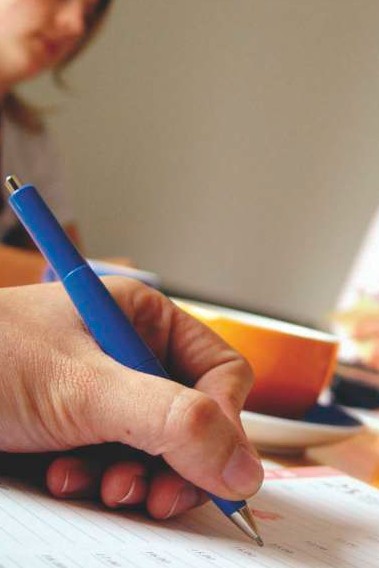 Promover tumultos e arruaças dentro das imediações da empresa, de clientes ou em outro lugar, a serviço da empresa;Participar de campanhas difamat6rias contra a empresa sem justo motivo;Difamar/Humilhar colegas de trabalhos;Empréstimos financeiros envolvendo pessoas com relação hierárquica;Venda de produtos ilegais ou de maneira a perturbar a produtividade da equipe;Reivindicar para si o credito das ideias e dos trabalhos que pertencem a outros, não reconhecendo o mérito dos resultados a quem de direito for;Recusa injustificada a cumprimento de normas de segurança de trabalho;Recusa injustificada a cumprimento de preceitos legais;Aproveitar-se do seu cargo para exigir, aceitar, procurar, obter ou prometer vantagens em nome da empresa;Omissão ou inverdades quanta a fatos de interesse da empresa;Deslealdade e propaga ao de boatos ofensivos à boa imagem da empresa;Aceitar ou oferecer, em qualquer circunstância, independentemente de seu valor: dinheiro ou cheque pessoal, drogas e outras substancias sob controle, pagamentos ou empréstimos para compra de bens de uso próprio;Aceitar convites para participa ao de eventos custeados por clientes, fornecedores, órgãos governamentais sem justificativa técnica ou comercial para tanto e ainda sem a comunica ao a seu superior imediato;Promessas infundadas - que os gestores não façam promessas sobre assuntos que não estejam sob seu domínio, especialmente no que tange a comunica ao sobre bonificações, compensações, premiações, reenquadramento etc., assuntos esses que deverão ser tratados com cautela e dentro das normas da direção da empresa;São aceitáveis os seguintes comportamentos nas relações profissionais e no seu ambiente de trabalho:Respeito à hierarquia - que os colaboradores respeitem os canais hierárquicos existentes, inicialmente no âmbito doseu departamento ou unidade de serviço, da supervisão, e, posteriormente, nas áreas responsáveis na matriz;Cumprimento da Rotina - que o Departamento Pessoa I e de Recurses Humanos seja consultado e comunicado quando as decisões dos gestores envolvam retinas administrativas que vão além dos aspectos técnicos;Comunicação escrita - que seja dada a preferência àComunicação par escrito entre os canais hierárquicos;Boa apresentação - que o colaborador seja responsável pela sua boa apresentação no que tange a higiene, uniforme e sobriedade;Uso adequado do património - assegurar o uso adequado do património material e imaterial da INOVIX ao seu legítimo proposito, inclusive para preservar a imagem e reputação das empresas que o compõem e não o utilizas para obter qualquer tipo de vantagem pessoal;Zelo com as informações - os colaboradores responsáveis pela guarda e manutenção das informações tem a obrigação de garantir sua atualização, bem coma zelar para que não sejam divulgadas ou utilizadas indevidamente;Sigilo das informações - guardar sigilo das informaçõesEstratégicas e das relativas a atos ou fatos relevantes ainda não divulgados ao mercado, as quais tenham tido acesso, bem como zelar para que outros também o façam, exceto quando autorizados ou exigidos por lei;Sigilo das informações pessoais - as informações pessoais relativas aos colaboradores, incluindo dados psicol6gicos e médicos, são de acesso restrito a quem tem necessidade de conhece-las. Excetuam-se situações especiais, como confirmação de emprego, atendimento a investigações legais e a solicitações judiciais;Tabagismo - a pratica do tabagismo deverá ser evitada. Caso ocorra, devera se dar apenas em locais permitidos para o mesmo, com descarte em local apropriado, respeitando as demais pessoas quanta a proximidade;Uso do Celular - o uso de telefone celular particular durante o horário de trabalho deve ser evitado, mas diante da necessidade o colaborador devera evitar falar alto, e ainda deverá ser breve nas ligações. Recomenda-se que o toque do celular seja mantido no silencioso ou vibra call;Conflito de interesse-os colaboradores não deverão prestar consultoria ou ocupar cargo em organizações que realizem negócios com a INOVIX, mesmo fora do horário de trabalho, se o cargo que ocupam na Empresa lhes conferepoder de influenciar transações ou lhes permite acesso a informações que possam representar conflito de interesses;Não é permitido aos colaboradores o exercício de atividades conflitantes com os interesses da INOVIX;Os colaboradores, na execução de suas atividades, deverão informar a seus líderes imediatos as situações que possam acarretar conflito de interesses;Os colaboradores, tendo em vista o seu bem-estar e a preservação das condições ideais de segurança, não são incentivados a ter um segundo emprego ou seu pr6prio negócio;Contratação de Parentes - parentes de colaboradores devem concorrer em igualdade de condições com os demais candidatos, não se admitindo, contudo, a subordinação direta entre cônjuges, avôs, pais, filhos, irmãos, sogros, genros, noras e cunhados;Não deverá ter grau de parentesco na mesma área/ setor;São proibidos vínculos societários e comerciais, pessoalmente ou por intermédio de familiares, com parceiros de neg6cio, fornecedores e concorrentes da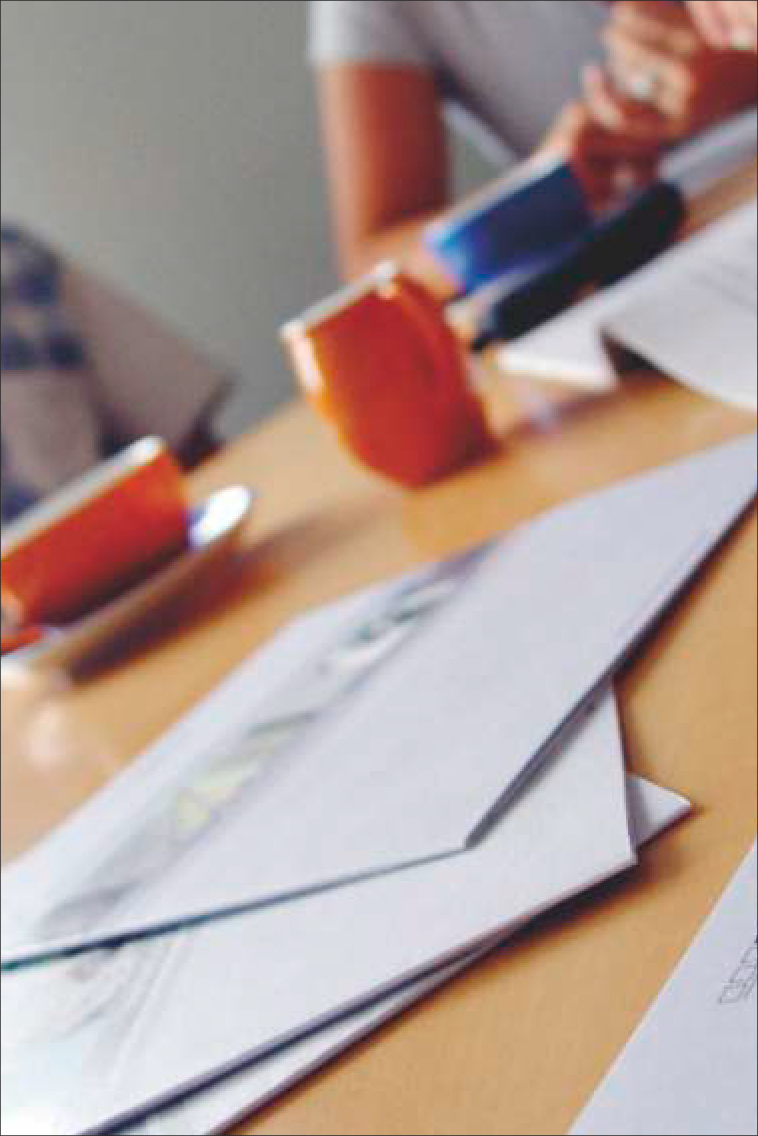 Empresa;Os colaboradores deverão receber aprovação da sua liderança antes de aceitar cargo de direção em entidades externas, tais como órgãos de consultoria governamental, partidos políticos, instituições profissionais, associações de classe, organizações de caridade, publicas, sociais ou esportivas e similares, não sendo aceitas atividades incompatíveis com as políticas da Empresa;Como integrante dos quadros da INOVIX, o colaborador deve ser criterioso com sua conduta em ambientes públicos, seja em circunstancias de sua atividade profissional, seja em situações de sua vida privada, agindo com prudência e zelo e não expondo a empresa nem a própria carreira a risco;Em ambiente interno ou externo, como participação em treinamentos ou eventos, utilizando o carro da empresa ou em outras situações que permitam a identificação do colaborador, a conduta do colaborador em situações de trabalho deve ser compatível com os valores da INOVIX, contribuindo, assim, para o reconhecimento da boa imagem corporativa da empresa;E proibida a ingestão de bebidas alcoólicas no horário de trabalho, assim como o exercício da função profissional em estado de embriaguez;Drogas e Armas - São proibidos também o uso e o porte de drogas e a permanência no ambiente de trabalho em estado alterado pelo uso dessas substancias, o que pode afetar a segurança e o desempenho tanto do colaborador quanta de seus colegas de trabalho;Armas de nenhuma espécie são permitidas nas dependências da empresa, salvo para profissionais expressamente autorizados para tal;A propriedade intelectual de todos os programas, pianos, projetos e softwares desenvolvidos na empresa pertencem a INOVIX mesmo após o desligamento do funcionário.RECURSOS MATERIAIS E INTELECTUAISQuando ocorrerem prejuízos, encargos ou ônus, decorrentes da utiliza ao indevida, perda ou extravio do patrimônio da empresa, o colaborador se responsabilizara pelas despesas daí decorrentes, tais coma:Manutenção / reposição de bens da empresa (maquinas, equipamentos, ferramentas, veículos, instalações entre outros);Multas de transito;Propriedade intelectual (apostilas, manuais, software etc.);Os colaboradores devem empenhar-se no atendimento aos interesses da INOVIX, sendo de propriedade da Empresa os resultados de seu trabalho, inclusive os de natureza intelectual, tais como ideias de melhorias técnicas, inventos de dispositivos e similares.MEIOAMBIENTEA INOVIX busca conciliar suas atividades e sua atua ao com o desenvolvimento sustentável e a preserva ao do meio ambiente.Todos os colaboradores devem zelar pelo cumprimento dos seguintes princípios: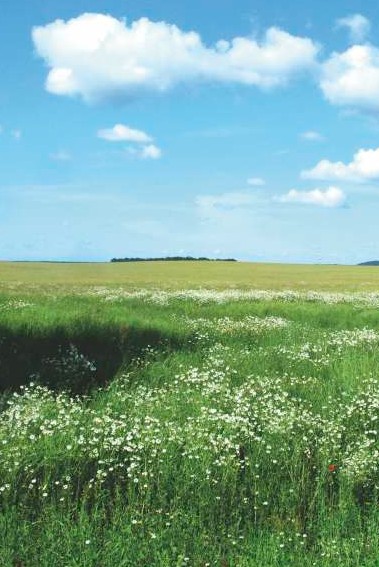 Respeitar o meio ambiente e cuidar de sua preservação, dentro e fora da Empresa;Empenhar-se em melhorar a qualidade da vida humana;As normas e procedimentos internos de respeito ao meio ambiente são de observância obrigatória para todos os colaboradores da INOVIX;Em caso de acidente ambiental, contatar o responsável pelo trabalho (Coordenador ou supervisor / líder) da empresa para tomar as devidas medidas;Evitar o desperdício de agua e energia elétrica;Lixo e demais resíduos devem ser adequadamente armazenados;Proibido queimar lixo, jogar lixo no chão, na natureza e em vias públicas;Quando praticamos a coleta seletiva, estamos contribuindo para que muitos materiais sejam reciclados. E na reciclagem, uma das vantagens e poupar vários recursos naturais, preservando os recursos naturais existentes no planeta.A coleta seletiva só dá certo quando VOCÊ colabora. É muitosimples: basta prestar atenção na hora de jogar fora o lixo. Contamos com a sua participação!SEGURANÇACabe a INOVIX disponibilizar as informações e prover os meios necessários à segurança. Com a finalidade de inserir uma visão prevencionista em suas equipes. É fundamentalque todos em suas atividades atuem:Participando ativamente das ações e programas de segurança, tais coma CIPA, Dialogo Direto de Segurança (DDS) etc.;Seguindo as normas de segurança estabelecidas pela INOVIX e clientes, especialmente no que tange ao uso de Equipamentos de Proteção Individual (EPI), Equipamentos de Proteção Coletivos (EPC) e Uniformes;Zelando pela sua própria integridade física e a dos companheiros, executando as atividades apenas quando qualificados para tal.No surgimento inesperado de risco ambiental no local de trabalho que coloquem em situação de grave e iminente risco a saúde e a segurança de um ou mais trabalhadores, é dever interromper de imediato as atividades, comunicar o31fato ao superior hierárquico direto para as devidas providencias.RESPONSABILIDADE SOCIALA INOVIX consciente de seu papel no desenvolvimento social-econ6mico da comunidade onde atuamos adota coma preceitos:Respeitar valores culturais e reconhecer a importância das comunidades através de ações práticas de acordo com a Política Social orientada pela comunidade localizada no entorno de seus estabelecimentos;A INOVIX mantem um canal de comunicação aberto, direto e transparente, com seus vizinhos e comunidade local com quem buscara sempre o melhor entendimento para ambas as partes.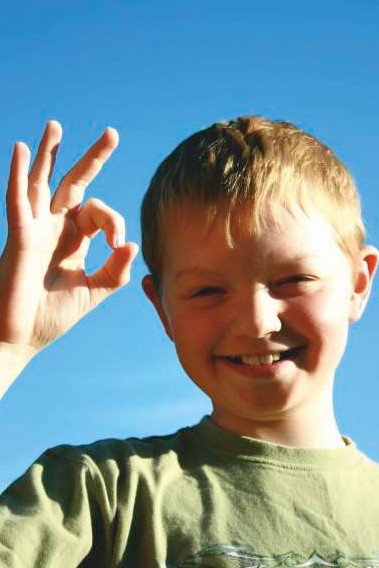 QUALIDADEA INOVIX mantém e garante a qualidade dos seus serviços tendo como referência a certificação ISO 9001, sendo assim e papel de todos os envolvidos com a INOVIX:Fazer cumprir os procedimentos internos e do cliente;Garantir a satisfação do cliente;Garantir a melhoria contínua dos processos.INFORMAÇÕES FINANCEIRAS E REGISTROS CONTABEIS / INTEGRIDADE  DOS  RELATORIOSTodos os pagamentos deverão ser pré-aprovados e devidamente autorizados pelo nível competente e suportados por documentação legal;Os colaboradores deverão utilizar os recursos financeiros da Empresa de forma sensata e informar com exatidão os gastos. A elaboração de relatório de despesas contendo erros que objetivem a fraude e considerada desvio de conduta;Todas as operações financeiras devem ser registradas contabilmente nos registros oficiais de forma precisa, completa e fidedigna, respeitando-se os princípios previstosna legislação societária e na da pr6pria área;Os colaboradores devem guardar sigilo sobre toda s e quaisquer informações financeiras a que tenham acesso, não as utilizando para obtenção de vantagens para si ou para outrem.AUDITORIASa. Todo aquele que trabalha na INOVIX deverá dar total suporte e cooperar com as auditorias de acordo com o solicitado pela empresa. Não omitiremos, alteraremos ou destruiremos documentos ou registros na hipótese de investigação ou de outras hipóteses legais de solicitação.CUMPRIMENTO DAS LEISDeve ser observado o cumprimento das leis e regulamentos aplicáveis as atividades da empresa em todos os níveis, seja federal, estadual e/ou municipal.Deve ser respeitada a propriedade intelectual de terceiros, incluindo direitos autorais, patentes e documentos originais. Somente será permitido o uso de cópias oficiais de software;Não são aceitáveis de forma alguma os seguintes comportamentos: Recusa injustificada a cumprimento depreceitos legais.TECNOLOGIA DA INFORMA AOA INOVIX tem requisitos espedidos sobre o uso de e­ mail, Internet, bem como sobre outras fontes de informações eletrônicas, durante o expediente de trabalho ou mediante o uso de computadores da empresa através de ferramentas de monitoramento do uso dos mesmos;Todos os dados armazenados nos computadores da INOVIX, inclusive e-mails enviados ou recebidos por meio da rede da INOVIX, são considerados de propriedade da empresa, e não de propriedade privada do funcionário, a menos que a legislação local determine o contrário. Os funcionários não podem utilizar recursos da empresa para enviar, receber, acessar ou salvar informações eletrônicas com conteúdo sexual explícito, ou que promovam o ódio, a violência, os jogos de azar ou as drogas ilegais, nem a compra ou o uso ilegal de armas;Os funcionários também não devem instalar nem usar arquivos de computador ou softwares não licenciados pela empresa, ou não aprovados pela administração, nem devem usar um software aprovado de maneira diferente daquela estabelecida na licença ou no contrato de direitos autorais.Usuário e Senha - é extremamente importante que suas credenciais (usuário e senha) não sejam divulgadas para terceiros, por se tratar da sua identidade digital dentro da rede de computadores da INOVIX. Por isso iremos descrever alguns passes que podem evitar um incidente de segurançadentro de nossa empresa:Tomar bastante cuidado com as senhas quando acessar recursos da empresa em locais públicos;Não utilizar o correio eletr6nico da empresa para fins particulares, em salas de "chat" ou em listas de discussão;Caso receba um e-mail suspeito e de uma pessoa que você não conheça, por favor, apague-o e informe a nossa equipe de T.I.;E proibido trazer para a empresa e utilizar jogos ou softwares não autorizados em CDs/DVDs, MP3 Player, Celulares, Pen Drivers ou HDs externos;COMUNICAÇÃOA INOVIX conta com meios variados e criativos para que todos tenham acesso as informações de maneira clara, eficiente e rápida. No processo de interação e comunicação destacam-se: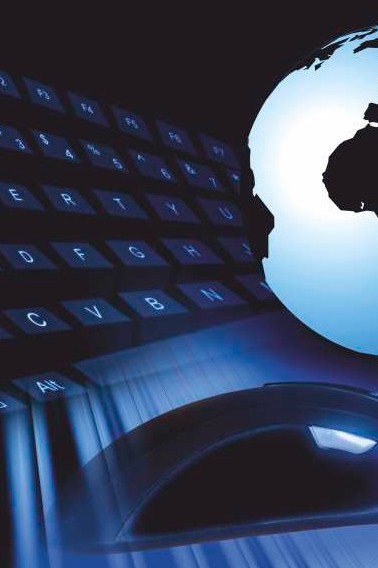 Site: www.INOVIX.com.br;Quadros de avisos e murais;Através da rede internet e correio eletrônico, os colaboradores da INOVIX orientam-se por este Código de Conduta e normas específicas aplicáveis.COMITE  DISCIPLINARPara garantir o cumprimento de todos os princípios estabelecidos neste Código de Conduta a INOVIX possui um Comitê Disciplinar que envolve representantes da Direção, Recursos Humanos, Jurídico (se aplicável), gestor e/ ou liderança da área envolvida, bem como testemunhas caso se faça necessário e o envolvido.A empresa através de seu Comitê Disciplinar expedira advertência formal podendo ocasionar suspensão ou rescisão de contrato de trabalho conforme as previsões legais caso seja aplicável no ponto da Comissão.São atribuições do Comitê Disciplinar:Promover o comportamento ético de todos os colaboradores da empresa garantindo a cada gestor a manutenção de conduta em toda a empresa;Assegurar a implementação e o cumprimento do Código de Conduta INOVIX;Zelar pela pertinência e atualização deste documento;Fazer analise apurada dos conflitos de natureza ética e desvios de conduta em relação aos princípios estabelecidos, envolvendo sempre a área Envolvida.40TERMO DE COMPROMISSORecebi da INOVIX o CODIGO DE CONDUTA INOVIX e,Após ler e entender seu conteúdo concordo com os princípios e orientações nele contidos e assume o compromisso de seguir tais princípios e orientações nas minhas atividades profissionais.Todas as atualizações julgadas necessárias pelo Comitê Disciplinar serão automaticamente incorporadas ao CODIGO DE CONDUTA INOVIX e seguidas par mim. Caso não aceite essas atualizações, manifestarei minha discordância par escrito ao Comitê Disciplinar.Assinatura do Colaborador